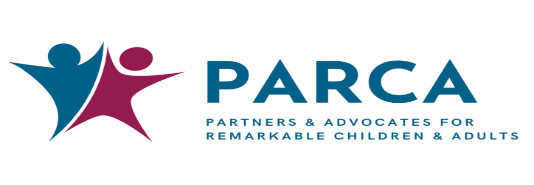 PARCA REACH Fall 2024 Program ApplicationPlease check the appropriate information below:Hours:7:00 AM to 8:30 AM (School Days Only) 2:00 PM to 5:30 PMArrival before 2:30 PM to 5:30 PM Arrival after 2:30 PM to 5:30 PMEnrollment Days:MondayTuesdayWednesdayThursdayFridayFee Information:   Full FeeDepartment of Education SubsidyOtherChild’s Name:Sex: M or FBirth Date: /___/	Ratio at School 	 : 	Parent/Guardian(s):-		 Address:-	 City/State/Zip:-		Home Phone:-	Work Phone:	E-mail Address:	Preferred Method of Communication (e-mail, phone call, mail)School:		Room#:	Teacher	Phone: 	SEE BACK PAGEACKNOWLEDGEMENTI, the undersigned, verify that the information on this application is to the best of my knowledge, accurate and complete. I understand that any inaccuracies will result in my child being enrolled for inaccurate sessions and/or times. I understand that admission into the PARCA REACH program is contingent upon the fact that my child, named on this application, is not physically aggressive or abusive, nor requires any type of skilled nursing care, and can safely function in the staff to child ratio of the program. I understand failure to provide true and accurate information regarding my child will result in my child being immediately terminated from the PARCA REACH Program.Parent/Guardian:Date / / Please fill out this application and any other enclosed paperwork. 
If your child has not attended program in the past you must then contact Cecilia Hinkston at (650) 871-8402 and make an appointment for an Intake Interview. Enrollment is completed on a first come, first serve basis.Admission AgreementPARCA REACH provides recreational opportunities in after-school, vacation, and summer care for children with and without disabilities. Although located on school grounds, PARCA REACH is a separate organization from the school. REACH is a program of PARCA, a private not-for-profit agency serving people with developmental disabilities and their families.Fees are charged to assist in the costs of operating the program, while other grants and donations are obtained to subsidize the remaining operation cost. Special donations and grants are secured for the purchase of special equipment and for recreational and educational activities. To maintain “enrollment status” parents are required to abide by all program policies and procedures, including those on the Billing Agreement.Prior to admission in the PARCA REACH Program, parents/guardians must complete the following:Complete the Intake ProcessBe accepted into the programComplete and submit all enrollment paperworkSubmit payment to PARCA’s Accounting DepartmentArrange transportation to and from the programI/We understand that if I/we wish for my/our child to attend the PARCA REACH Program on day(s) other than day(s) he/she has been enrolled, then I/we must call one day in advance to verify if space is available. I/we understand that Drop-in space is not guaranteed, therefore, my/our child cannot attend program without authorization from the Program Manager. I/we also understand that my/our child cannot attend program before his/her designated time without prior approval from the Program Manager.This acknowledges that I/we have read the above agreement and agree to abide by the conditions. Also, I/we verify that I have received a copy of the PARCA REACH Program Parent Handbook and Billing Agreement and have signed the receipt agreeing to abide by all the policies and procedures. I recognize the right of Community Care Licensing to review my child’s records and interview my child at any time.Parent/Guardian Signature	DatePARCA REACH Representative	DateMedical and Emergency Information Form REACH ProgramChild’s Name  				Age: 	 Birthdate		 Address  				City:		Zip: 	 
School Attending	City		Teacher 	          
Identifying Information: Sex		Weight				Height		 Hair Color	 Eye Color			Adults Living with Child:Home Phone Number:_Emergency Contacts and Persons Authorized to Pick up Child: In the case of an emergency, we will always contact the parent first. In the event a parent cannot be reached, we need to contact at least two other relatives/friends. No adults other than those listed below will be able to pick up your child from our program unless we received advance written notice from you.Physician or Dentist to be called in an Emergency:Physician Name:_	Address:_Phone Number:		 Medical Plan & Number	 Dentist Name:	 Address:_	 Phone Number:		  Dental Plan & Number	 Medical HistoryDate mm/dd/yy	Date mm/dd/yyAppendicitis N/A	Diabetes		Tonsillectomy 		 Mumps		 Rheumatic Fever 	 Other Operation(s) 	Epilepsy		Measles		Asthma		Chicken Pox		(Please explain)	Allergies (Please check all that apply and explain when needed)Penicillin Bee Stings HayfeverAnimals:	 Food:	 Other: None	MediationsType:	 Type:	 Type:	 Type:	Dosage:	 Dosage:	 Dosage:	 Dosage:	Please note: if you need your child’s medication administered at REACH,please fill out a Medication Release Form.*************************************************************************Photo ReleaseI hereby_	give permission_	do not give permission to REACH to photograph my child,_		, for media use (including but not limited to television, magazine, newspaper, lectures, etc.): without limitation to use any pictures, film, and/or stories in connection with any of the work of said REACH; without compensation of any kind. I hereby hold harmless REACH from any claims whatsoever with may arise._Parent/Guardian Signature	DateConsent for Medical TreatmentAs the parent, agency representative, or legal guardian, I hereby give consent to PARCA REACH to provide all emergency dental or medical care prescribed by a duly licensed physician (MD) or dentist (DDS) for _	.Child’s NameThis care may be given under whatever conditions are necessary to preserve the life, limb, or well-being of my dependent.Child has the following Medication Allergies:Parent/Guardian Signature	DatePhotographNote: Please provide a current picture of your childName:Relationship:Cell Phone:Name:Relationship:Cell Phone:Name:Relationship:Work Phone:Name:Relationship:Work Phone:Name:Relationship:Work Phone: